Universidade Federal Rural de Pernambuco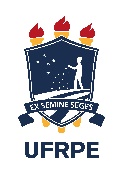 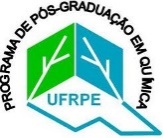 Programa de Pós-Graduação em QuímicaPrograma de Doutorado Sanduíche no Exterior (PDSE) da CAPESEDITAL DE CANDIDATURA ÀS BOLSAS PPGQ/UFRPE-PDSE/CAPES – 07/2023RESULTADO DO EDITALALUNO SELECIONADO:PEDRO RAMOS DE SOUZA NETOCOMISSÃO DE SELEÇÃO DE CANDIDATURA À BOLSA PDSE/CAPES